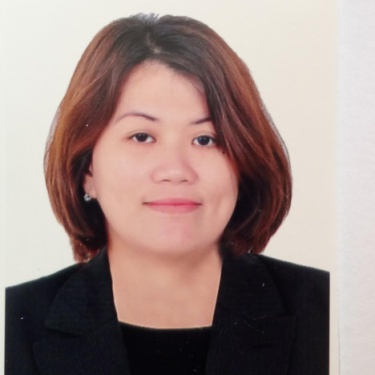 MELODY MELODY.360221@2freemail.com   OBJECTIVES : Seek challenging position as office assistant at a reputed company, experienced administrative work with a strong interpersonal and organizational skills. Be able to work in a multi-tasking challenges and responsibilities highly trustworthy ethical and discreet detailed, oriented and resourceful in completing task and projects.CAPABILITIES:Word processing and typingFiling and keep document and archivesTelephone receptionOrchestrating multiple activities simultaneously to get things done Able to work well under minimal supervisionProficient with computer and software program such as office suite.Ability to multitask prioritize and think ahead.Accepting feedback in a professional and constructive manner.Willing to take challenging assignment.Well trained professional with experience in sales.Determined and motivated personEasily going to work with and very good in finding a solution in a problem. Enthusiastic and positive person.Trustworthy, flexible and adaptableGood at establishing long-term relationships with the clients.Summary of Professional Experience:NOVO Nordisk Pharmaceutical Incorporation (PHILIPPINES)Taguig City,PhilippinesSALES & MARKETING ASSISTANT cum RECEPTIONIST(Sample Process)August 1,2012 - January 20,2017NOVO Nordisk Pharmaceutical Incorporation (PHILIPPINES)Taguig City,PhilippinesDocuments Control Assistant November 19, 2012 - August 1, 2012SODEXO Incorporation PhilippinesPasig City,PhilippinesTELEMARKETER / TELESALESMarch 20, 2009 - October 18,2012 CITIFINANCIAL IncorporationPhilippinesMain Office , Makati City, PhilippinesCVU , Loan ProcessingDATA ENTRYMay 2005 - November 2005CITIFINANCIAL Incorporation   PhilippinesLoanProcessing, Cubao Branch Quezon City,PhilippinesADMINISTRATIVE ASSISTANT CUM RECEPTIONISTJanuary 12,2006 - January 12,2009CITIBANK NAA Quezon City   PhilippinesCredit Acquisition Dept.ADMINISTRATIVE ASST June 2003- November 2003EDUCATIONAL BACKGROUND:College:                              FAR EASTERN UNIVERSITY                                                          Manila, Philippines Degree:                               Bachelor Sience in 1mmerce                                                          Major in Banki19and Finance                                                          Graduated, SY 1998  PERSONAL INFORMATION:Sex:				FemaleCitizenship:			FilipinoCivil Status:			Single            Language/Dialect:                   English / Tagalog            Tourist Visa Expiry date:         April 28,  2017